Jihočeský kraj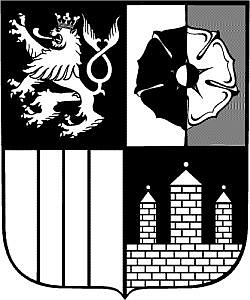 Směrnicenázev: Zásady Jihočeského kraje pro poskytování veřejné finanční podpory ČÍSLO: SM/107/ZKZMĚNA Č.: 3PLATNÁ OD: 20. 2. 2020ÚČINNÁ OD: 1. 3. 2020Rozsah působnosti:	Krajský úřad Jihočeského krajeVypracoval:	JUDr. Lukáš Glaser, vedoucí odboru legislativy a vnitřních věcí	Ing. Helena Plosová, vedoucí oddělení interního auditu a kontroly	Ing. Stanislav Bůžek, vedoucí oddělení rozpočtu ekonomického odboruZa aktualizaci zodpovídá:	JUDr. Lukáš Glaser, vedoucí odboru legislativy a vnitřních věcíSchválilo: Zastupitelstvo Jihočeského kraje usnesením č. 28/2020/ZK-26 ze dne 20. 2. 2020Vydáno: 	v tištěné podobě, na intranetu na adrese: vnitřní předpisy KÚ Jihočeského kraje, na internetu na adrese: informace – pravidla, směrnice, zásadyZměnový list ke směrnici č.: SM/107/ZK *) Předmětem změny se rozumí uvedení, v které části došlo k úpravě (článek, strana a pod.), při rozsáhlejších úpravách možno uvést „v celém rozsahu“.OBSAH:Část I.		Obecná částČlánek 1	Úvodní ustanoveníČlánek 2	Základní pojmy Článek 3	Omezení působnostiČlánek 4	Obecné zásady pro poskytování veřejné finanční podporyČlánek 5	Dotace, návratné finanční výpomoci a peněžité daryČlánek 6	Působnost orgánů krajeČást II.	Poskytování veřejné finanční podporyČlánek 7	Poskytování individuální veřejné finanční podpory bez vyhlášení programuČlánek 8	Poskytování veřejné finanční podpory na základě vyhlášeného programuČlánek 9 	Náležitosti smluv o poskytnutí veřejné finanční podpory a jejich zveřejnění Část III.	Vyúčtování a vypořádání veřejné finanční podpory a kontrola jejího užití Článek 10	VyúčtováníČlánek 11	VypořádáníČlánek 12	Zásady kontroly využití a vyúčtování dotace a návratné finanční výpomociČást IV.	Evidence veřejné finanční podporyČlánek 13	Evidence údajůČást V.	Ostatní ustanoveníČlánek 14	Závěrečná ustanoveníZÁSADY JIHOČESKÉHO KRAJE PRO POSKYTOVÁNÍ VEŘEJNÉ FINANČNÍ PODPORY Část IObecná částČlánek 1Úvodní ustanoveníV rámci péče o všestranný rozvoj svého území a potřeby svých občanů může Jihočeský kraj (dále jen „kraj”) poskytovat veřejnou finanční podporu obcím, právnickým 
a fyzickým osobám působícím či žijícím na území kraje.Tato směrnice upravuje působnost orgánů kraje a jejich postup při poskytování veřejné finanční podpory z rozpočtu kraje dle obecných právních předpisů. Článek 2Základní pojmyPříslušným orgánem kraje nebo samosprávným orgánem kraje se rozumí Zastupitelstvo Jihočeského kraje či Rada Jihočeského kraje dle působnosti vyplývající ze zákona 
o krajích. Veřejnou finanční podporou se rozumí dotace, návratné finanční výpomoci a peněžité dary poskytované z rozpočtu kraje.Dotačním programem nebo programem návratných finančních výpomocí (dále jen „program“) se rozumí souhrn věcných, časových a finančních podmínek podpory účelu určeného v těchto programech.Žadatelem se rozumí ten, kdo žádá o poskytnutí veřejné finanční podpory buď formou individuální žádosti, nebo žádosti ve vyhlášeném programu.Příjemcem se rozumí ten, kdo obdrží na základě rozhodnutí příslušného orgánu kraje  
a uzavřené smlouvy veřejnou finanční podporu.Dotací se rozumí peněžní prostředky poskytnuté z rozpočtu kraje právnické nebo fyzické osobě na stanovený účel. Dotace může být poskytnuta na základě vyhlášeného programu nebo individuální žádosti. Návratnou finanční výpomocí se rozumí peněžní prostředky poskytnuté bezúročně z rozpočtu kraje právnické nebo fyzické osobě na stanovený účel, které má příjemce povinnost vrátit do rozpočtu kraje ve lhůtě a v souladu s uzavřenou veřejnoprávní smlouvou. Peněžitým darem se rozumí finanční prostředky kraje poskytované z rozpočtu kraje k řešení mimořádné situace příjemce nebo jako finanční ocenění za činnosti mající významný podíl na rozvoji, prezentaci či reprezentaci kraje. Podporovanou činností se rozumí činnost, jejíž účel je vymezen v programu nebo v žádosti o poskytnutí veřejné finanční podpory a podmínky pro její uskutečňování jsou stanoveny v rozhodnutí příslušného orgánu kraje a uzavřené smlouvě.Vypořádáním dotace se rozumí přehled o čerpání a použití poskytnutých peněžních prostředků a o vrácení nepoužitých peněžních prostředků do rozpočtu kraje dle předloženého vyúčtování, vypořádáním návratné finanční výpomoci se rozumí přehled o čerpání a použití peněžních prostředků a o jejich vrácení do rozpočtu kraje.Vyúčtováním dotace a návratné finanční výpomoci se rozumí prokázání výdajů 
doklady o uskutečněných uznatelných výdajích souvisejících s realizací podporované činnosti. Uznatelným výdajem se rozumí takový výdaj, který byl vynaložen v souladu s vyhlášeným programem nebo individuální žádostí o poskytnutí dotace a uzavřenou veřejnoprávní smlouvou.  Věcně příslušným odborem se rozumí odbor, do jehož náplně podporované činnosti, vyhlašovaný program nebo individuální žádost o poskytnutí dotace náleží. Administrátorem se rozumí odbor, který administruje vyhlášený program nebo individuální žádost, která náleží do náplně jeho činnosti. V případě, že se na procesu poskytování veřejné finanční podpory administrátor nepodílí, plní jemu stanovené povinnosti uvedené v této směrnici věcně příslušný odbor.  Článek 3Omezení působnostiTato směrnice se nevztahuje na poskytování:peněžních prostředků v rámci výkonu přenesené působnosti kraje,peněžních prostředků procházejících rozpočtem kraje ze státního rozpočtu, státního fondu, příp. jiného veřejného rozpočtu, bez oprávnění samosprávných orgánů kraje měnit svým rozhodnutím zcela nebo alespoň zčásti jejich výši, účel nebo příjemce, peněžních prostředků na předfinancování a kofinancování projektů z Evropské unie, na které se vztahuje směrnice zastupitelstva kraje SM/115/ZK,příspěvků na zajištění provozních a investičních potřeb příspěvkových organizací 
zřízených krajem,peněžních prostředků z veřejné sbírky vyhlášené krajem za účelem pomoci občanům postiženým přírodní katastrofou (povodně aj.).dalších situací na základě individuálního rozhodnutí příslušného orgánu kraje.I v případě, že se na postupy v odstavci 1 nevztahuje tato směrnice, postupuje se obdobně podle jejího textu tam, kde je to možné a účelné. Je však vždy nutné dodržet zásadu transparentnosti a zpětné přezkoumatelnosti poskytování veřejné finanční podpory.  V případě veřejné finanční podpory pocházející ze státního rozpočtu nebo jiného veřejného rozpočtu, o jejímž rozdělování však rozhodují samosprávné orgány kraje podle zákona upravujícího hospodaření kraje, je nutné dodržet podmínky stanovené poskytovatelem těchto peněžních prostředků a rovněž ustanovení této směrnice. 
To nebrání tomu, aby byla v těchto případech schválena doplňující pravidla pro poskytnutí dotace za předpokladu respektování ustanovení této směrnice. Článek 4Obecné zásady pro poskytování veřejné finanční podporyVeřejná finanční podpora se poskytuje buď v rámci vyhlášeného programu, statutu peněžního fondu, na základě individuální žádosti nebo na základě rozhodnutí samosprávných orgánů kraje.Dotace nebo návratná finanční výpomoc se poskytuje žadatelům prostřednictvím veřejnoprávní smlouvy uzavřené mezi krajem a příjemcem, dar se poskytuje na základě soukromoprávní darovací smlouvy.  Na poskytnutí veřejné finanční podpory není právní nárok, nestanoví-li obecně závazný právní předpis jinak. Veřejnou finanční podporu nelze poskytnout:žadatelům, kteří mají v době podání žádosti nebo v době, kdy má být veřejná finanční podpora poskytnuta, dluhy ke kraji po lhůtě splatnosti,žadatelům, kteří v předchozím období poskytnutou dotaci nebo návratnou finanční výpomoc řádně nevypořádali a nevyúčtovali,fyzickým osobám, které neprokážou bezúhonnost,právnickým osobám, jejichž statutární zástupci neprokážou bezúhonnost,žadatelům, kteří již na stejný účel obdrželi jiné peněžní prostředky kraje s výjimkou poskytnutých individuálních dotací a peněžitých darů, pokud není stanoveno v konkrétním programu jinak,právnickým osobám, které se nachází v úpadku podle zákona č. 182/2006 Sb., 
o úpadku a způsobech jeho řešení (insolvenční zákon), ve znění pozdějších předpisůprávnickým osobám, které se nachází v likvidaci,žadatelům, vůči jejichž majetku je vedena exekuce.Konkrétní program nebo statut peněžního fondu může obsahovat další podmínky, 
za kterých nelze dotaci nebo návratnou finanční výpomoc poskytnout. Veřejnou finanční podporu je možné poskytnout pouze tehdy, je-li slučitelná s podmínkami poskytování veřejné podpory stanovenými českým právním řádem 
i právem EU. Věcně příslušný odbor stanoví, zda je poskytnutím peněžních prostředků založena veřejná podpora a oznámí tuto skutečnost administrátorovi. Administrátor odpovídá za dodržení právní úpravy vztahující se k oblasti veřejné podpory, zejména 
za zveřejnění v registru podpor „de minimis“. Bude-li veřejná finanční podpora poskytována v režimu „de minimis“ (malého rozsahu), vyzve administrátor žadatele k předložení čestného prohlášení o propojení/nepropojení s jinými podniky a o přijatých podporách „de minimis“ za uplynulé dva fiskální roky a v současném fiskálním roce. Bude-li žadateli veřejná finanční podpora v režimu 
„de minimis“ přiznána, bude tato skutečnost uvedena ve smlouvě o poskytnutí veřejné finanční podpory. Tam, kde budou v rámci podporované činnosti realizovány veřejné zakázky, příjemci, kteří podléhají směrnici kraje o zadávání veřejných zakázek, jsou povinni postupovat dle této směrnice. Tam, kde budou v rámci podporované činnosti realizovány zakázky, příjemci, kteří jsou zadavateli podle zákona o veřejných zakázkách, jsou povinni zadávat zakázky podle tohoto předpisu. V případě zakázek malého rozsahu jsou tito příjemci povinni dodržovat zásadu rovného zacházení, transparentnosti a zákazu diskriminace. U plnění přesahujících částku 100.000,- Kč bez DPH, které jsou z více než 50 % financované z dotace 
či návratné finanční výpomoci kraje, provést výběr dodavatele v jednoduchém výběrovém řízení. Nabídky musí být vyžádány nejméně u 3 dodavatelů a jejich nabídky musí být učiněny písemně (např. e-mailem, faxem), je nutno pořídit písemný záznam 
o výběru dodavatele, lze rovněž využít ceníky zveřejněné na internetu. Záznam 
z výběrového řízení vč. cenových nabídek nebo průzkumů a korespondence musí být uloženy u dokumentace k podporované činnosti a spolu s ní archivovány. Předchozí ustanovení neplatí, mají-li příjemci uvedení v odst. 9 vlastní pravidla pro zadávání veřejných zakázek; v takovém případě postupují podle nich. Na výzvu kraje jsou příjemci povinni tato pravidla kraji předložit a doložit dodržení podmínek stanovených zákonem o veřejných zakázkách. To se netýká situace, kdy jsou poskytovány peněžité dary dle této směrnice.Stejné povinnosti jako v odst. 9 vážou i příjemce, kteří nepodléhají režimu tohoto zákona včetně částky, nad jejíž výši je nutné provést jednoduché výběrové řízení, pokud konkrétní program nestanoví jinak.V rámci podmínek poskytnutí dotace mohou být stanoveny výdaje nebo náklady, jejichž výše nemusí být prokazována, a které budou vyúčtovány paušální částkou, přičemž paušální výdaje nebo náklady mohou být stanoveny pevnou částkou až do výše 10.000,- Kč. Paušální výdaje nebo náklady mohou být rovněž stanoveny prostřednictvím jednotkových nákladů. Bližší podmínky stanoví veřejnoprávní smlouva o poskytnutí dotace nebo vyhlášený program.Příjemce je povinen na vlastní náklady informovat o podporované činnosti, na kterou obdržel peněžní prostředky a zajistit informování veřejnosti o tom, že daná činnost se uskuteční za finanční podpory kraje dle platných pokynů či dokumentů kraje. Bližší podmínky stanoví vnitřní předpisy kraje s vnější působností, smlouva, program nebo statut peněžního fondu.Článek 5Dotace, návratné finanční výpomoci a peněžité daryV případě, že je veřejná finanční podpora poskytována na základě individuální žádosti, musí jejímu poskytnutí předcházet posouzení důvodnosti, účelnosti a úplnosti podané žádosti, ověření již poskytnuté veřejné finanční podpory žadateli v jednom kalendářním roce na stejný účel věcně příslušným odborem, schválení příslušným orgánem kraje 
a uzavření veřejnoprávní smlouvy o poskytnutí dotace, návratné finanční výpomoci nebo darovací smlouvy. V případě, že je veřejná finanční podpora poskytována na základě programu vyhlášeného příslušným orgánem kraje, musí jejímu poskytnutí předcházet proces hodnocení žádosti, kontroly úplnosti, splnění podmínek vyhlášeného programu, schválení příslušným orgánem kraje a uzavření veřejnoprávní smlouvy o poskytnutí dotace nebo návratné finanční výpomoci. Peněžitý dar dle čl. 2 odst. 8 směrnice je možné poskytnout jako:finanční ocenění - na základě rozhodnutí příslušného orgánu kraje po zhodnocení činnosti příjemce mající významný podíl na rozvoji, prezentaci či reprezentaci kraje (např. umístění ve sportovních, kulturních a jiných soutěžích na republikové, evropské nebo světové úrovni) a uzavřené darovací smlouvy,individuální podpora příjemce - na základě individuální žádosti příjemce (např. 
k řešení tíživé či mimořádné situace), rozhodnutí příslušného orgánu kraje 
a uzavřené darovací smlouvy).Peněžitý dar může být poskytnut vyjma případů uvedených v odst. 3 pouze výjimečně. Peněžitý dar se zpravidla poskytuje jako neúčelová podpora bez povinnosti vyúčtování 
a vypořádání, v jednotlivých darovacích smlouvách však mohou být upraveny specifické podmínky jeho poskytnutí za dodržení podmínek stanovených touto směrnicí.Článek 6Působnost orgánů krajeProgram nebo statut peněžního fondu schvaluje a vyhlašuje ten orgán kraje, který rozhoduje o poskytnutí dotace nebo návratné finanční výpomoci vyjma programů administrovaných oddělením administrace dotačních programů Odboru evropských záležitostí (OEZI), které schvaluje a vyhlašuje rada kraje. Zastupitelstvu kraje je však svěřeno rozhodování dle podmínek uvedených v zákoně o krajích a tomto vnitřním předpisu.Zastupitelstvo kraje schvaluje poskytnutí:dotace a návratné finanční výpomoci nad 200 tis. Kč v jednotlivém případě jednomu příjemci v kalendářním roce a uzavření veřejnoprávní smlouvy o jejich poskytnutí,dotace a návratné finanční výpomoci bez ohledu na jejich výši pokud je příjemcem obec,peněžitého daru nad 100 tis. Kč jednomu příjemci v kalendářním roce,peněžních prostředků na financování sociálních služeb podle zvláštního zákona.Rada kraje schvaluje poskytnutí:dotace a návratné finanční výpomoci do 200 tis. Kč v jednotlivém případě jednomu příjemci v kalendářním roce a uzavření veřejnoprávní smlouvy o jejich poskytnutí,peněžitého daru do 100 tis. Kč jednomu příjemci v kalendářním roce.Stanovení příslušnosti zastupitelstva kraje nebo rady kraje k rozhodnutí o poskytnutí veřejné finanční podpory se řídí požadovanou částkou, která je uvedena v žádosti.V případě změn podmínek podporované činnosti je příslušný rozhodovat o takových změnách ten orgán kraje, který rozhodl o poskytnutí veřejné finanční podpory. V případě změn uzavřené smlouvy o poskytnutí veřejné finanční podpory je příslušný rozhodovat o takových změnách ten orgán kraje, který rozhodl o poskytnutí veřejné finanční podpory a uzavření smlouvy, vyjma případů, kdy smlouva či vyhlášený program umožňují některé administrativně-technické změny pouze oznámit administrátorovi. V případě, kdy je nutné změnit smlouvu o poskytnutí veřejné finanční podpory, musí být uzavřen dodatek ke smlouvě, který schvaluje příslušný orgán kraje. V případě oznámení změn administrativně-technického charakteru nemusí být uzavřen dodatek, vyjma případů, kdy si to vyhradí administrátor nebo věcně příslušný odbor. Část IIPoskytování veřejné finanční podpory Článek 7Poskytování individuální veřejné finanční podpory bez vyhlášení programuVeřejná finanční podpora bez vyhlášení programu je poskytována:na základě žádosti o poskytnutí dotace, návratné finanční výpomoci nebo peněžitého daru nebona základě rozhodnutí samosprávného orgánu kraje o poskytnutí peněžitého daru.Žádost o poskytnutí individuální veřejné finanční podpory eviduje věcně příslušný odbor, kterému byla žádost adresována, případně přidělena k vyřízení ředitelem krajského úřadu. Žádost o poskytnutí dotace nebo návratné finanční výpomoci obsahuje alespoň následující náležitosti:jméno a příjmení, datum narození a adresu bydliště žadatele o dotaci je-li žadatel fyzickou osobou, a je-li tato fyzická osoba podnikatelem, také identifikační číslo osoby, bylo-li přiděleno, nebo, je-li žadatel právnickou osobou, název, popřípadě obchodní firmu, sídlo a identifikační číslo osoby, bylo-li přiděleno, požadovanou částku,celkové náklady projektu nebo podporované činnosti,účel, na který chce žadatel dotaci nebo návratnou finanční výpomoc použít, dobu, v níž má být dosaženo účelu, u návratné finanční výpomoci i lhůty pro navrácení poskytnutých peněžních prostředků a výši jednotlivých splátek,odůvodnění žádosti, je-li žadatel právnickou osobou, identifikaci osob zastupujících právnickou osobu s uvedením právního důvodu zastoupení, osob s podílem v této právnické osobě, osob, v nichž má přímý podíl, a o výši tohoto podílu, seznam případných příloh žádosti, den vyhotovení žádosti a podpis osoby zastupující žadatele, v případě zastoupení 
na základě plné moci i plnou moc. Žádost o poskytnutí peněžitého daru obsahuje alespoň následující náležitosti:jméno a příjmení, datum narození a adresu bydliště žadatele o peněžitý dar je-li žadatel fyzickou osobou, a je-li tato fyzická osoba podnikatelem, také identifikační číslo osoby, bylo-li přiděleno, nebo, je-li žadatel právnickou osobou, název, popřípadě obchodní firmu, sídlo a identifikační číslo osoby, bylo-li přiděleno, požadovanou částku, odůvodnění žádosti, seznam případných příloh žádosti, den vyhotovení žádosti a podpis osoby zastupující žadatele, v případě zastoupení 
na základě plné moci i plnou moc. V případě, že žádost o poskytnutí veřejné finanční podpory nemá stanovené náležitosti, vyzve věcně příslušný odbor žadatele k nápravě s tím, že mu stanoví přiměřenou lhůtu k podání opravené žádosti. Pokud ani na základě výzvy věcně příslušného odboru není žádost opravena, veřejná finanční podpora se žadateli neposkytne. O této skutečnosti se žadatel vyrozumí písemným sdělením. Věcně příslušný odbor, který eviduje žádost nebo navrhuje poskytnutí veřejné finanční podpory:zpracovává materiál (důvodovou zprávu) k projednání žádosti v samosprávných orgánech kraje,administrativně zajišťuje výkon rozhodnutí samosprávných orgánů kraje (zejména přípravu a podpis smlouvy, poskytnutí peněžních prostředků apod.),kontroluje správnost užití veřejné finanční podpory či přijímá případnou zprávu 
o způsobu využití peněžitého daru.Součástí materiálu k projednání v samosprávných orgánech kraje je vždy vyjádření předkladatele k:zajištění krytí poskytované veřejné finanční podpory v rozpočtu kraje,souladu poskytnutí veřejné finanční podpory s pravidly veřejné podpory.Věcně příslušný odbor je povinen žadatelům, kteří nebyli úspěšní v žádosti o poskytnutí veřejné finanční podpory, zaslat sdělení o nevyhovění žádosti a důvodu, proč této žádosti nebylo vyhověno.Článek 8Poskytování veřejné finanční podpory na základě vyhlášeného programuProgram zpracovává administrátor ve spolupráci s věcně příslušným odborem v podobě materiálu k projednání v příslušném orgánu kraje. Povinnými náležitostmi programu jsou minimálně:název programu,účel programu, na který jsou peněžní prostředky poskytnuty včetně důvodů podpory stanoveného účelupravidla pro žadatele - podmínky účasti, okruh žadatelů (příjemců) a způsob čerpání,předpokládaný celkový objem peněžních prostředků vyčleněných v rozpočtu 
na podporu stanoveného účelu,maximální výši a případně minimální výši dotace nebo návratné finanční výpomoci v jednotlivém případě nebo kritéria pro stanovení výše dotace nebo návratné finanční výpomoci,maximální výši procentuálního podílu dotace k celkovým uznatelným výdajům v jednotlivém případě,účast peněžních prostředků žadatele (předfinancování, kofinancování),určení, zda se dotace či návratná finanční výpomoc v programu zakládá veřejnou podporu, pokud ano, informace o zajištění souladu s předpisy EU,období, na které budou finanční prostředky poskytovány,místo a způsob přijímání žádostí,lhůta pro podání žádosti,kriteria pro hodnocení žádosti včetně popisu způsobu vyhodnocení,lhůta pro rozhodnutí o žádosti,systém kontroly využití poskytnutých peněžních prostředků u příjemce (kontrola předběžná, průběžná a následná a její organizační zajištění),podmínky pro poskytnutí dotace nebo návratné finanční výpomoci (např. pravidla vypořádání a vyúčtování využití poskytnutých finančních prostředků),vzor veřejnoprávní smlouvy o poskytnutí dotace, na základě které budou finanční prostředky poskytnuty,vzor (formulář) žádosti a případně obsah příloh (případné další formuláře nutné pro podání žádosti), přičemž žádost musí mít minimálně náležitosti dle čl. 7 odst. 3 této směrnice), jiné informace pro žadatele (např. informace o cizím dotačním schématu a jeho pravidlech, je-li toto schéma v rámci programu administrováno, způsob vyhlášení schváleného programu mimo zveřejnění na internetových stránkách Jihočeského kraje, požadavek na souhlas žadatele se zveřejněním údajů o jeho osobě 
a podmínkách, za kterých mu byla dotace poskytnuta apod.),kontaktní osoby administrátora a věcně příslušného odboru, který odpovídá 
za administraci projektu a kontaktní osoby,další náležitosti stanovené administrátorem a věcně příslušným odborem, který zpracovává program.Materiál, kterým je program předkládán k projednání a schválení příslušnému orgánu kraje, administrátor zpracuje podle vnitřního předpisu kraje upravujícího formu a postup pro zpracování a předkládání zpráv pro jednání rady kraje a zastupitelstva kraje. Materiál musí obsahovat informaci o krytí peněžních prostředků poskytovaných v rámci navrhovaného programu v rozpočtu kraje a návrh na složení komise, která bude hodnotit žádosti příjemců. Program je v materiálu obsažen jako samostatná příloha mimo důvodovou zprávu.Administrátor zveřejní program po schválení příslušným orgánem kraje na úřední desce kraje způsobem umožňujícím dálkový přístup nejpozději 30 dnů před počátkem lhůty pro podávání žádostí. Program a jeho pravidla jsou dále zveřejněna minimálně po dobu 90 dnů od prvního zveřejnění způsobem uvedeným v pravidlech programu. Zveřejnění a vyhlášení na internetových stránkách kraje zajišťuje administrátor zpravidla do druhého dne od schválení příslušným orgánem kraje. Po schválení a vyhlášení programu administrátor zajišťuje poskytování veřejné finanční podpory v souladu s obecně závaznými právními předpisy, schváleným programem 
a vnitřními předpisy kraje. Administrací veřejné finanční podpory se rozumí také povinnost kontroly (předběžné, průběžné a následné), prováděné v souladu s obecně závaznými právními předpisy, vnitřními předpisy kraje, příp. závaznými předpisy vyhlašovatele programu, kterého se kraj účastní.Příjemce veřejné finanční podpory nesmí vykonávat funkci administrátora podpory ani vykonávat nebo zajišťovat kontrolní činnost příslušející administrátorovi, ani 
se na takových činnostech jakkoli podílet.Není-li v rámci programu vyhověno žádosti o poskytnutí dotace nebo návratné finanční výpomoci, sdělí příslušný orgán kraje prostřednictvím administrátora bez zbytečného odkladu žadateli, že jeho žádosti nebylo vyhověno a důvod nevyhovění žádosti, případně tuto informaci uveřejní stejným způsobem, jakým uveřejnil program, pokud si takovou možnost vyhradil při vyhlášení programu a žadatel tuto podmínku podáním žádosti akceptoval. V případě rozhodnutí o pouze částečném poskytnutí dotace není povinností toto rozhodnutí zdůvodňovat s výjimkou případů, kdy žadatel o vysvětlení výslovně požádá.Článek 9Náležitosti smluv o poskytnutí veřejné finanční podpory a jejich zveřejnění Veřejnoprávní smlouvy o poskytnutí dotace nebo návratné finanční výpomoci musí obsahovat minimálně následující náležitosti: název, sídlo, identifikační číslo kraje, jako poskytovatele dotace,jméno a příjmení, datum narození a adresu bydliště, je-li příjemce fyzickou osobou, a je-li tato fyzická osoba podnikatelem, také identifikační číslo osoby, bylo-li přiděleno, nebo, je-li příjemce právnickou osobou, název, popřípadě obchodní firmu, sídlo a identifikační číslo osoby, bylo-li přiděleno,číslo bankovního účtu kraje a příjemce, nebo způsob, jakým budou prostředky poskytnuty,poskytovanou částku nebo částku, do jejíž výše může být dotace nebo návratná finanční výpomoc poskytnuta; u dotace nebo návratné finanční výpomoci, jejíž součástí jsou peněžní prostředky kryté ze státního rozpočtu či jiného veřejného rozpočtu výši takových peněžních prostředků a zdroj jejich krytí; u dotace, která není poskytována jednorázově, výši jednotlivých částek nebo způsob jejich stanovení a termíny jejich poskytnutí,účel, na který jsou poskytované peněžní prostředky určeny,dobu, v níž má být stanoveného účelu dosaženo,u návratné finanční výpomoci lhůty pro navrácení poskytnutých peněžních prostředků a výši jednotlivých splátek,podmínky, které je příjemce povinen při použití peněžních prostředků splnit (včetně povinnosti vypořádání a vyúčtování),případné další podmínky související s účelem, na nějž byly peněžní prostředky poskytnuty,dobu pro předložení finančního vypořádání dotace nebo návratné finanční výpomoci a číslo účtu, na který mají být nepoužité peněžní prostředky nebo návratná finanční výpomoc vráceny,je-li příjemcem právnická osoba, povinnosti příjemce v případě přeměny nebo zrušení právnické osoby s likvidací,den podpisu smlouvy smluvními stranami a jejich podpisy.Darovací smlouvy musí obsahovat minimálně následující náležitosti:název, sídlo, identifikační číslo kraje jako dárce,jméno a příjmení, datum narození a adresu bydliště, je-li obdarovaný fyzickou osobou, a je-li tato fyzická osoba podnikatelem, také identifikační číslo osoby, bylo-li přiděleno, nebo, je-li obdarovaný právnickou osobou, název, popřípadě obchodní firmu, sídlo a identifikační číslo osoby, bylo-li přiděleno,číslo bankovního účtu kraje a obdarovaného, nebo způsob, jakým budou peněžité prostředky poskytnuty,termín, v jakém bude peněžitý dar poskytnut, poskytovanou částku peněžitého daru,deklaraci vůle dárce věc darovat a vůle obdarovaného tento dar přijmout 
za stanovených podmínek,případně další ustanovení pojící se s poskytnutím daru.Veřejnoprávní smlouvy o poskytnutí dotace nebo návratné finanční výpomoci je nutné vždy zveřejnit na úřední desce způsobem umožňující dálkový přístup tak, jak stanoví příslušný zákon, jestliže je hodnota smlouvy vyšší než 50 000,- Kč.Povinnost podle odst. 3 může být splněna zveřejněním smlouvy v registru smluv podle příslušné právní úpravy, která toto zveřejnění nahrazuje. Bližší podmínky zveřejňování smluv upravuje vnitřní předpis ke zveřejňování smluv. Zveřejnění zajišťuje administrátor programu nebo věcně příslušný odbor u individuálních veřejných finančních podpor a programů, které sám administruje v souladu s vnitřním předpisem věnujícím se zveřejňování smluv a ke zveřejňování se vztahujícími obecnými právními předpisy.Část IIIVyúčtování a vypořádání veřejné finanční podpory a kontrola jejího užitíČlánek 10VyúčtováníVyúčtováním se podle této směrnice rozumí doložení způsobu, výše a formy užití peněžních prostředků. Příjemce veřejné finanční podpory předloží administrátorovi nebo věcně příslušnému odboru nejpozději do 14 dnů od ukončení podporované činnosti závěrečnou zprávu o jejích výsledcích včetně vyúčtování, pokud není stanoveno jinak. Součástí vyúčtování je přehled všech dokladů o uskutečněných uznatelných výdajích souvisejících s realizací podporované činnosti. V přehledu příjemce označí doklady, týkající se výdajů realizovaných z rozpočtu kraje. Příjemce dále předloží kopie všech účetních dokladů ve výši celkových uznatelných výdajů podporované činnosti, rozdělené na skupinu dokladů, vztahujících se k poskytnuté veřejné finanční podpoře a skupinu dokladů, vztahujících se k ostatním zdrojům příjemce.V pokynech pro příjemce u vyhlášených programů, popř. ve veřejnoprávní smlouvě, administrátor spolu s věcně příslušným odborem nebo věcně příslušný odbor uvede specifikaci uznatelných a neuznatelných výdajů včetně stanovení pravidel a způsobu dokládání jednotlivých druhů výdajů. Pokud je veřejná finanční podpora poskytována na základě individuální žádosti, musí tuto informaci obsahovat veřejnoprávní smlouva. V případě vyúčtování výdajů nebo nákladů paušální částkou neprokazuje příjemce užití dotace jinak požadovanými doklady dle odst. 2. Na základě předložených podkladů vyúčtování podporované činnosti je ze strany administrátora nebo věcně příslušného odboru provedena administrativní kontrola správnosti těchto podkladů a kontrola správnosti užití veřejné finanční podpory. V případě zjištění porušení méně závažných podmínek, jejichž povaha umožňuje nápravu v náhradní lhůtě, může být příjemce vyzván k nápravě buď formou výzvy k doplnění předložených údajů, nebo výzvou k vrácení části dotace. Jsou-li na základě písemné výzvy administrátora nebo věcně příslušného odboru opatřením příjemce odstraněny vytýkané nedostatky, nejedná se o porušení rozpočtové kázně.U činností podporovaných formou závazku veřejné služby stanoví pravidla pro vyúčtování veřejné finanční podpory věcně příslušný odbor v souladu s obecně závaznými podmínkami pro poskytování veřejné podpory. Povinnost vyúčtování se netýká peněžitých darů poskytnutých z rozpočtu kraje.Vyúčtování návratné finanční výpomoci je vyžadováno jen, pokud tak stanovuje statut fondu kraje, ze kterého jsou prostředky poskytovány nebo veřejnoprávní smlouva.Článek 11VypořádáníVšechny poskytnuté dotace a návratné finanční výpomoci podléhají finančnímu vypořádání, které zajišťuje administrátor nebo věcně příslušný odbor. Finanční vypořádání veřejné finanční podpory je přehled o čerpání a použití poskytnutých peněžních prostředků a o vrácení nepoužitých peněžních prostředků do rozpočtu kraje po ukončení podporované činnosti v souladu s uzavřenou veřejnoprávní smlouvou.  Článek 12
Zásady kontroly využití a vyúčtování dotace a návratné finanční výpomociAdministrátor nebo věcně příslušný odbor je povinen zajistit, aby součástí veřejnoprávní smlouvy o poskytnutí dotace nebo návratné finanční výpomoci byly definovány povinnosti upravené v této směrnici.Kraj, jako poskytovatel veřejné finanční podpory, je oprávněn kontrolovat využití poskytnutých dotací a návratných finančních výpomocí. Příjemce je povinen umožnit provedení komplexní kontroly způsobu využití dotace nebo návratné finanční výpomoci, včetně použití peněžních prostředků a zpřístupnit na požádání veškeré doklady vztahující se k poskytnuté dotaci nebo návratné finanční výpomoci. V případě zjištění méně závažných pochybení či porušení podmínek stanovených pro čerpání dotace ve vyhlášeném programu, této směrnici nebo uzavřené veřejnoprávní smlouvě, zjištěných na základě provedené kontroly, může poskytovatel vyzvat příjemce k provedení opatření k nápravě zjištěného pochybení. Pokud příjemce výzvě vyhoví, platí, že nedošlo k porušení rozpočtové kázně.V případě, kdy není možné postupovat podle odst. 3 tohoto ustanovení, může poskytovatel vyzvat příjemce k vrácení dotace nebo její části, zjistí-li, že příjemce dotace porušil povinnost, která souvisí s účelem, na který byly peněžní prostředky poskytnuty, nedodržel účel dotace nebo podmínku, za které byla dotace poskytnuta, a u níž není možné vyzvat k provedení opatření k nápravě nebo nebyly-li uznány některé doklady vyúčtování. V rozsahu, v jakém vrátil příjemce dotaci nebo její část, platí, že nedošlo k porušení rozpočtové kázně.Nižší odvod (ev. požadavek na vrácení nižší částky než celé poskytnuté dotace na základě výzvy) za pochybení při čerpání dotace a nesplnění podmínek veřejnoprávní smlouvy může být stanoven v těchto případech: za nedodržení termínů jednotlivých administrativních úkonů příjemce, jejichž povaha umožňuje nápravu v náhradní lhůtě až do výše 5% dotace, za nedodržení povinné publicity až do výše 5% dotace,za nedoložení všech požadovaných podkladů k vyúčtování až do výše 5% dotace,za nedodržení termínu odevzdání vyúčtování a závěrečné zprávy až do výše 5% 
z dotace; toto neplatí, pokud příjemce prokáže, že k nedodržení termínu došlo 
z reálných a objektivních důvodů, za nedosažení celkových uznatelných výdajů podporované činnosti stanovených ve smlouvě o poskytnutí dotace - výše dotace a vlastní spoluúčasti příjemce se mění přímou úměrou dle stanovených procentuelních podílů,za nedodržení případně nastavených kritérií poskytnuté dotace – poměrná část celkové podpory k naplněným kritériím, za porušení zákona o veřejných zakázkách:neprovedení výběrového řízení 100% výdajů této zakázkydiskriminace při výběrovém řízení 10 - 25% výdajů této zakázky dělení předmětu zakázky 10 - 25% výdajů této zakázkynezveřejnění veřejné zakázky zákonem stanoveným způsobem 5% výdajů této zakázky (např. nezveřejnění smlouvy na veřejnou zakázku malého rozsahu, jejíž cena přesáhne 500 000  Kč bez DPH atd.)méně závažná porušení při zadávání veřejných zakázek až do výše 5% výdajů této zakázky (např. nedodržení zákonem stanovených lhůt atd.)za porušení povinnosti uvedené v čl. 4 odst. 8 až 11 směrnice 100% výdajů zakázky.Jednotlivá porušení zákona o veřejných zakázkách se nesčítají, ale krácení uznatelných výdajů se posuzuje podle nejzávažnějšího pochybení ve stejné zakázce.V případě, že byl příjemce vyzván k vrácení veřejné finanční podpory nebo její poměrné části a svou povinnost k jejímu vrácení nesplnil v jemu stanovené náhradní lhůtě, nebo pokud nedošlo k nápravě či plnění věcných opatření dle odstavce 3, bude nečinnost příjemce považována za nesrovnalost a podezření z porušení rozpočtové kázně. Pochybení a nesrovnalosti zjištěné administrátorem podle odstavce 3, 4. a 5 jsou věcně příslušným odborem či administrátorem hlášeny věcně a místně příslušnému správci daně. Nedošlo-li ze strany příjemce na základě výzev k provedení nápravy nebo vrácení dotace či její části podle odstavce 6, nebo bylo-li zjištěno takové porušení jiných povinností příjemce či účelu užití dotace, které poskytovatel neřešil výzvou k nápravě či vrácení dotace či její části, je takovéto zjištění podáno jako podnět z porušení rozpočtové kázně věcně a místně příslušnému správci daně, který pak v daňovém řízení ukládá odvod ve výši neoprávněného použití dotace a zároveň i úhradu penále za porušení rozpočtové kázně ve výši 1 promile denně ve vztahu k uloženému odvodu. Nedodržení podmínek navrácení peněžních prostředků v případě poskytnutých návratných finančních výpomocí bude považováno za porušení rozpočtové kázně a bude vyměřen odvod za zadržení peněžních prostředků návratné finanční výpomoci.Část IVEvidence dotací, návratných finančních výpomocí a peněžitých darů Článek 13Evidence údajůAdministrátor a věcně příslušné odbory, které samostatně administrují některé programy, jsou povinny vést evidenci o žadatelích a jimi podaných žádostech o veřejnou finanční podporu. V případě, že žadatel na základě rozhodnutí příslušného orgánu kraje obdrží veřejnou finanční podporu, jsou administrátor nebo věcně příslušné odbory povinny zavést do evidence i údaje o výši poskytnuté podpory. Věcně příslušné odbory jsou povinny obdobně dle odst. 1 tuto evidenci vést také o podaných individuálních žádostech o veřejnou finanční podporu. Evidence zahrnuje informace o: žadatelích, včetně požadované částky veřejné finanční podpory,typu veřejné finanční podpory,částce, která byla žadatelům přiznána včetně informací o případném nepřiznání částky nebo její poměrné části.Administrátor a věcně příslušné odbory jsou povinny zaevidovat údaje o podané individuální žádosti o veřejnou finanční podporu do 14 dnů od jejího podání. Za evidenci a správnost údajů odpovídá administrátor, resp. věcně příslušný odbor. Evidence je vedena v příslušném informačním systému. Část VOstatní ustanoveníČlánek 14Závěrečná ustanoveníŘeditel krajského úřadu je oprávněn vydat vnitřní předpis, kterým stanoví vzory žádostí o poskytnutí veřejné finanční podpory, vzory smluv s příjemci veřejné finanční podpory příp. jiné dokumenty věnující se procesu administrace poskytování veřejné finanční podpory z rozpočtu kraje. Tato směrnice je platná dnem schválení zastupitelstvem kraje a účinná dnem stanoveným v usnesení zastupitelstva kraje, kterým byla schválena. Touto směrnicí nejsou dotčeny postupy, jakož ani nabytá práva a povinnosti z uzavřených smluv před jejím vydáním.  Mgr. Jaromír Novák v. r.	                         Mgr. Ivana Stráská v. r.náměstek hejtmanky kraje	                                                   hejtmanka krajeZměna č.Původní vydání (schválené usnesením ZK č. 207/2007/ZK ze dne 26. 6. 2007)Platnost od:1. 1. 2008Předmět změny:*) Změna č.1Platnost od:29. 1. 2008 (změna byla schválena usnesením ZK č. 43/2008/ZK ze dne 29. 1. 2008 se stanovením účinnosti ke dni schválení)Předmět změny:*)Doplnění textu: v Čl. 1 odst. 3 vloženo nové písm. e); v Čl. 2 odst. 1 původní text rozdělen na uvozující větu a část označenou jako písm. a) a vloženo nové písm. b).Změna č.2Platnost od:17. 12. 2015Předmět změny:*)Komplexní změna textu směrnice v návaznosti na novelu zákona č. 250/2000 Sb., o rozpočtových pravidlech územních rozpočtů, ve znění pozdějších předpisů, změna názvu směrniceZměna č.3Platnost od:20. 2. 2020Předmět změny:*)Komplexní změna textu směrniceZměna č.Platnost od:Předmět změny:*)Změna č.Platnost od:Předmět změny:*)Změna č.Platnost od:Předmět změny:*)Změna č.Platnost od:Předmět změny:*) Změna č.Platnost od:Předmět změny:*)